Юные природоведы«Станция юных натуралистов» городского округа город Кумертау Республики Башкортостан ведет свою работу по трем направлениям: эколого-биологическое, социально-педагогическое и художественно-эстетическое.  На протяжении многих лет педагоги образовательного учреждения ведут активную работу с   детьми с ограниченными возможностями здоровья. Для детей данной категории   разработаны программы, в которых учитываются индивидуальные возможности каждого ребенка, обучение детей проводится по программам «Природа и творчество», «Юный натуралист», «Юный эколог».Дети с ОВЗ принимают активное участие в городских, республиканских и Всероссийских конкурсах и выставках. Ребята приняли активное участие  в ежегодном Республиканском конкурсе «Своей Отчизне пою я песню…» в номинации «Лесные диковинки», и показали  достойные результаты, стали  призерами конкурса . В Республиканском литературном конкурсе, посвященном птице года горихвостке, воспитанники  станции  заняли 1 место. Для участия во Всероссийских конкурсах фотографий «Домашние питомцы» и «Я люблю тебя жизнь», которые будут проходить в октябре 2015г. при подготовке конкурсных работ ребята изучают жизнь и повадки пернатых друзей. 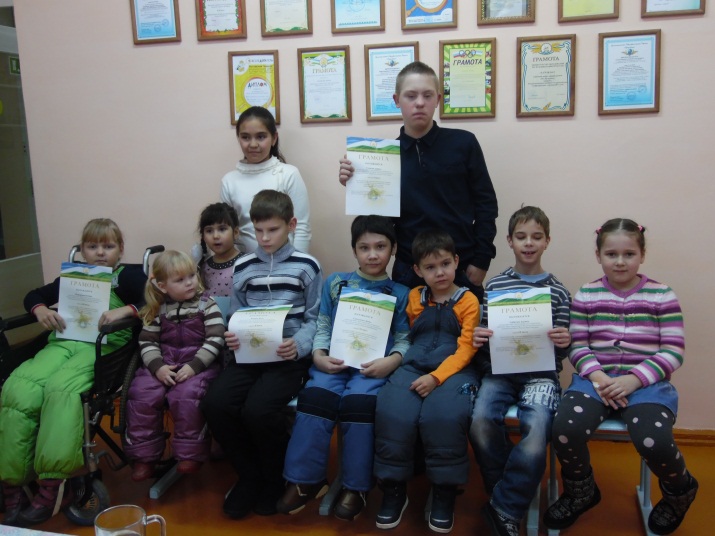 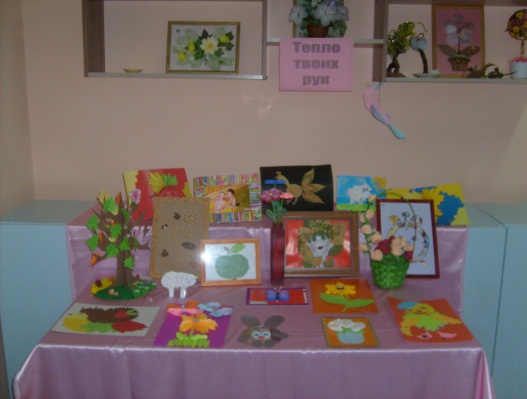 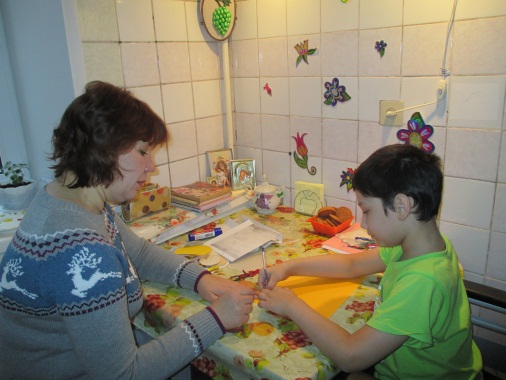 